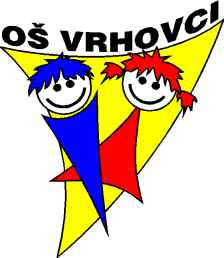 NEOBVEZNI IZBIRNI PREDMET ŠPORT( 4., 5. razred )PREVERJANJE IN OCENJEVANJE ZNANJAUDELEŽBA na šolskem teku Ljubljanskega maratona bo nagrajena z odlično oceno!V primeru, da pouk poteka na daljavo!Ocenjevanje na daljavo: Znanje učencev bomo preverjeli na začetku, sproti in na koncu sklopa učne snovi, z njihovimi izdelki, pisno in ustno. Po opravljenem utrjevanju in preverjanju znanja, bo sledilo ocenjevanje znanja z istimi metodami.ŠPORTNA OPREMA!Velja za ure športa kot tudi vse izbirne predmete:kratke hlače oz. trenirkakratka majicačiste supergeOpravičeno si lahko brez opreme v vsakem ocenjevalnem obdobju le enkrat!Sprotno prinašaj opravičila!Vzdržljivostni tekNeprekinjen tek 10 minSkakanje s kolebnicoSonožni skoki brez vmesnega poskokaSkakanje s kolebnicoSonožni skoki z vmesnim poskokomSkakanje s kolebnicoTek s kolebnicoHokejske igreVodenje ploščka oz. žoge med stožci in strel na gol